TRIGGER LEANEen LED rail-spot met een cilindervormige behuizing vervaardigd uit gegoten aluminium in de beschikbare kleuren wit, zilver en zwart met een matte facetreflector. Het toestel heeft de vorm van een cilinder, waarin dieperliggend de lichtbron ligt verscholen. Het toestel wordt op Global Trac 3F-rail gemonteerd. Van daaruit is het toestel 80° verstelbaar in verschillende richtingen.Beschermingsgraad:	IP20
Lichtkleur:		CRI80 3000K
 			CRI90+ 3000K
Gradenhoek:		15°, 20°, 30°; 50°
Certificaten:		MacAdam 2-step
Garantie:		5 jaar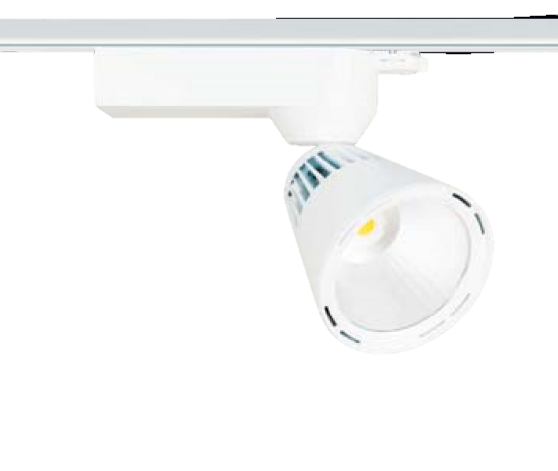 